Koncern Volkswagen in SEAT S.A. bosta za elektrifikacijo Španije namenila 10 milijard evrov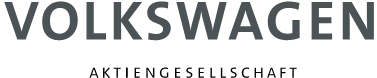 To bo največja posamična industrijska naložba v zgodovini ŠpanijeGradnja prve gigatovarne baterij v Španiji se bo začela v prvem četrtletju leta 2023 in bo ustvarila več kot 3.000 delovnih mestNa podlagi sporazuma z družbo Iberdrola bo zgrajena fotovoltaična elektrarna, ki bo gigatovarno oskrbovala z zeleno energijoSagunto, Valencia (Španija), 5. 5. 2022. Koncern Volkswagen in družba SEAT S.A. bosta skupaj s svojimi partnerji v prihodnosti vložila 10 milijard evrov v projekt Future: Fast Forward, če bodo pri programu PERTE VEC sprejeli pozitivno odločitev. To je danes sporočil Herbert Diess, predsednik uprave koncerna Volkswagen, ki je skupaj s Pedrom Sánchezom, predsednikom španske vlade, Ximom Puigom, predsednikom valencijske vlade, Waynom Griffithsom, predsednikom družbe SEAT S.A., in Thomasom Schmallom, članom upravnega odbora družbe Volkswagen AG, tehničnim direktorjem in predsednikom uprave družbe SEAT S.A., obiskal lokacijo Parc Sagunt II."Ta naložba v višini 10 milijard evrov bo elektrificirala Španijo in drugega največjega evropskega proizvajalca avtomobilov, saj bomo z njo v Saguntu postavili gigatovarno baterij, omogočili proizvodnjo električnih vozil v tovarnah v Martorellu in Pamploni ter vzpostavili celovit ekosistem dobaviteljev. To je največja industrijska naložba v Španiji doslej," je dejal Herbert Diess, predsednik uprave koncerna Volkswagen.Srečanje je potekalo na lokaciji Parc Sagunt II (Valencia), kjer bo koncern Volkswagen zgradil prvo gigatovarno v državi. Gradnja te tovarne baterij je eden od glavnih projektov, vključenih v projekt Future: Fast Forward. Včeraj se je 62 nacionalnih in mednarodnih družb in referenčnih podjetij, ki sestavljajo projekt, prijavilo v program Strateški projekt za gospodarsko okrevanje in preobrazbo (v španščini PERTE) za električna in povezana vozila (v španščini VEC)."Koncern Volkswagen, družba SEAT S.A. in španska vlada imajo skupno vizijo: Španija naj postane evropsko središče električne mobilnosti. Pripravljeni smo začeti to preobrazbo. Program PERTE služi kot model za celotno Španijo, kako je mogoče preoblikovati tradicionalne industrijske strukture," je dodal Diess.Gigatovarna bo imela letno proizvodno zmogljivost 40 GWh in bo celotno količino celic dobavljala tovarnama v Martorellu in Pamploni. Do leta 2030 bo zaposlovala več kot 3.000 ljudi, raztezala pa se bo na površini 200 hektarjev. Gradnja gigatovarne se bo začela v prvem četrtletju leta 2023, proizvodnja pa bo stekla leta 2026.Prvi mejnik morata biti pozitiven odgovor na vlogo pri PERTE in dokončna pridobitev dovoljenj: "Gigatovarno baterij bomo zgradili z naložbo v višini več kot 3 milijarde evrov, vendar so sredstva iz programa PERTE nujna, če želimo uresničiti našo ambicijo, da Španija postane evropsko središče za električna vozila," je dejal Thomas Schmall."Tovarna baterij v Saguntu se bo raztezala na 200 hektarjih površine in bo tretja od šestih gigatovarn, ki jih koncern namerava zgraditi po vsej Evropi. Za naše povečanje proizvodnje baterij v Španiji in Evropi sta ključnega pomena trajnost in sklenjena vrednostna veriga. Naj naštejemo le nekaj vidikov: naša nova gigatovarna v Valencii bo 100-odstotno oskrbovana z električno energijo iz obnovljivih virov, sledila bo pristopu 'lokalno za lokalno', dragocene surovine pa bodo pridobivali na sami lokaciji; vse to sestavlja načrt za krožno gospodarstvo ," je dejal Schmall.Sporazum z družbo Iberdrola o gradnji fotovoltaične elektrarneNa današnjem dogodku sta koncern Volkswagen in skupina Iberdrola podpisala strateški sporazum, ki bo omogočil izgradnjo fotovoltaične elektrarne v mestu Sagunto, ki bo gigatovarno oskrbovala z zeleno energijo.Sončna elektrarna se bo razprostirala na 250 hektarjih in bo od tovarne baterij oddaljena manj kot 10 kilometrov. V prvi fazi bo zagotavljala 20 % celotne energije za potrebe gigatovarne.SEAT S.A. je edino špansko podjetje v svoji panogi, ki pokriva celotni razpon avtomobilske proizvodnje – od dizajna, razvoja in proizvodnje do trženja. Je član koncerna Volkswagen in mednarodno podjetje s sedežem v Martorellu (Barcelona), vozila prodaja pod znamkama CUPRA in SEAT, z znamko SEAT MÓ pa pokriva produkte in rešitve za urbano mobilnost.SEAT S.A izvaža 80 % svojih vozil in je prisoten v 75 državah. Podjetje zaposluje več kot 15.000 ljudi in ima tri proizvodne centre – Barcelona, El Prat de Llobregat in Martorell, kjer izdelujejo modele SEAT Ibiza, SEAT Arona, družino Leon in CUPRA Formentor. Poleg tega SEAT S.A. v Nemčiji izdeluje modela CUPRA Born in SEAT Tarraco, na Češkem model Ateca in na Portugalskem SEAT Alhambro. Podjetje ima v Barceloni tudi center za razvoj programske opreme SEAT CODE.SEAT S.A. bo do leta 2025 investiral 5 milijard evrov v razvoj novih modelov znamk SEAT in CUPRA ter v elektrifikacijo modelske palete. Podjetje načrtuje, da bo igralo pomembno vlogo pri elektrifikaciji mestnih električnih vozil, s posebnim poudarkom na preobrazbi španske avtomobilske industrije.Komuniciranje SEAT S.A.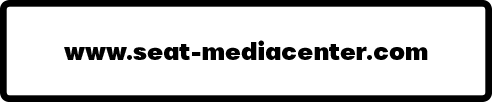 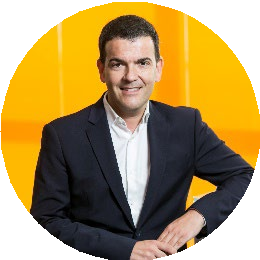 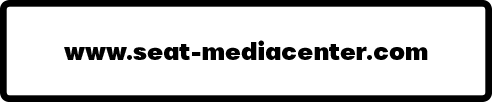 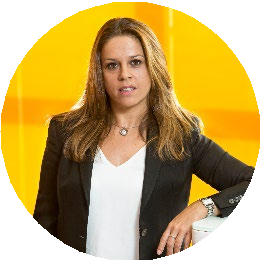 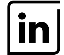 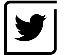 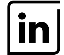 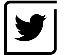 